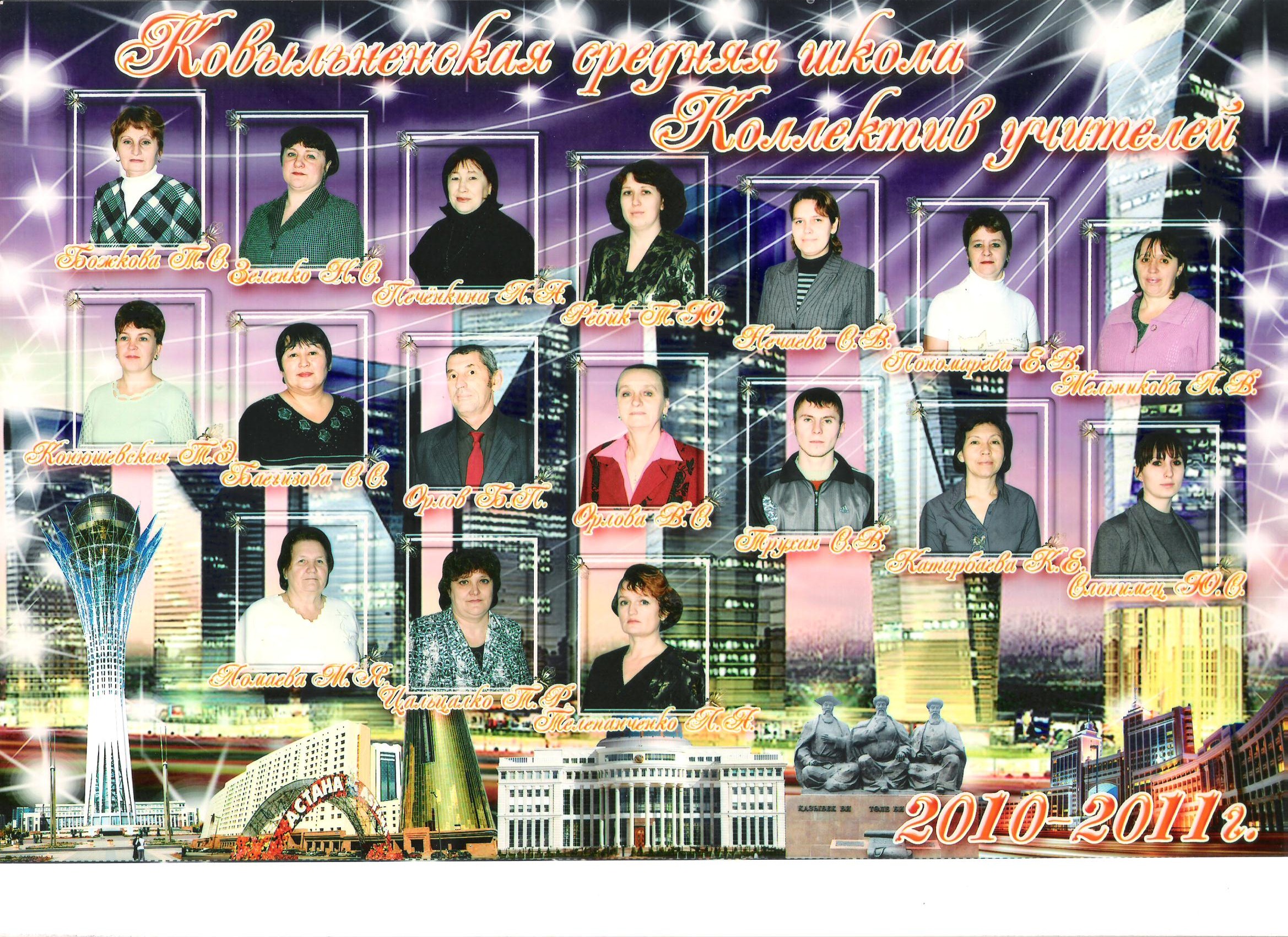 Ломаева Мария Яковлевна – ветеран педагогического труда